Here is a list of websites that will support your learning at home and allow you further resources for free.TwinklICT gamesTopmarksBBC BitesizeThe School RunWhite Rose Maths Home learningThe activities below can be done over a period of time when it suits you.  If you would like to share what you have done or ask me any questions about the activities, my email address is stated below.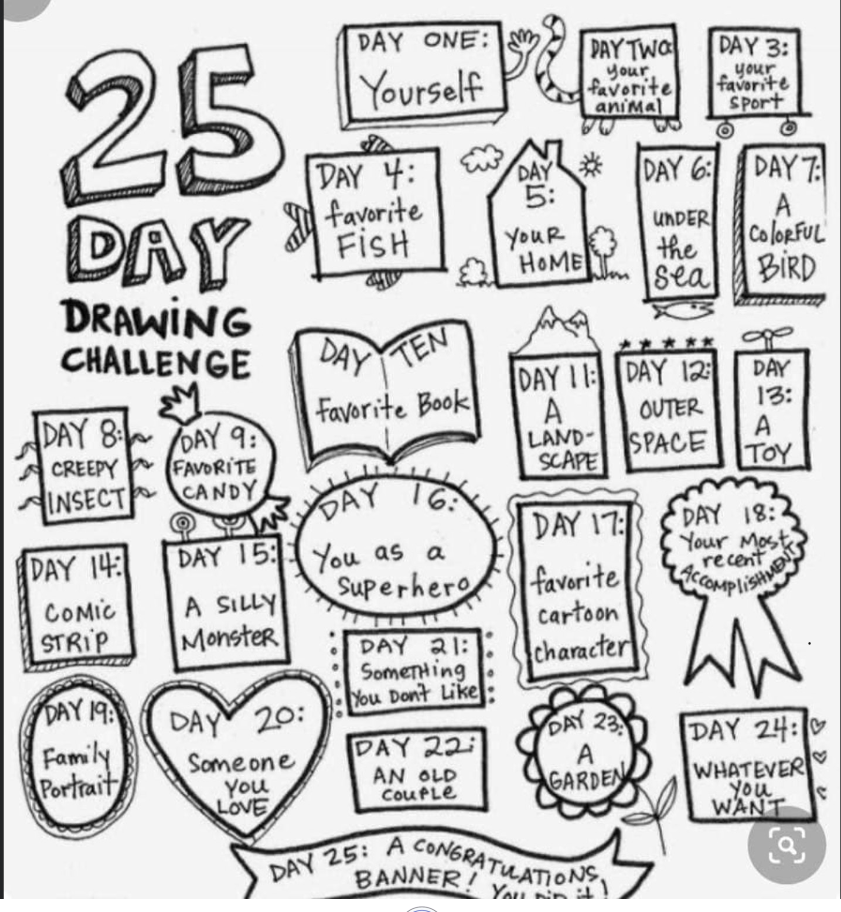 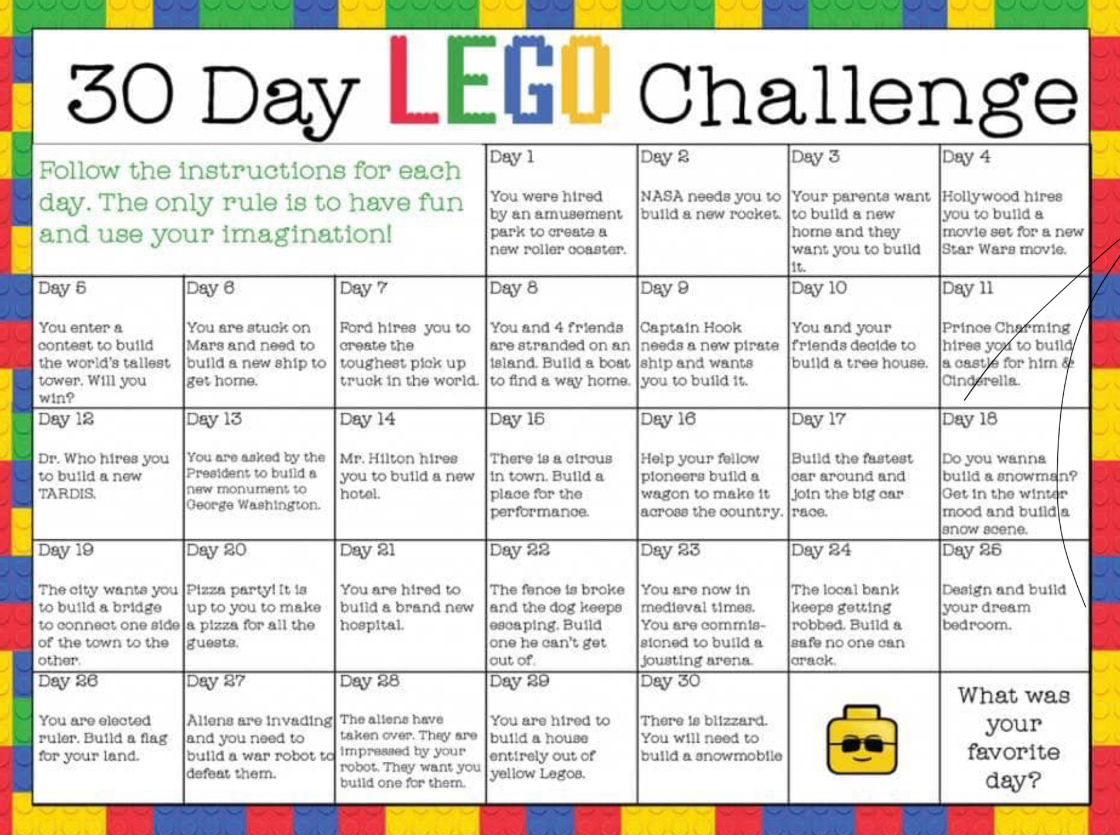 Maths (Ongoing tasks)Finding half, quarter and thirds of a quantity- worksheets to completePlay Fraction Splat (see below)http://www.sheppardsoftware.com/mathgames/earlymath/fractions_shoot.htmPractice times tables on TT RockstarsShading in fractions in shapes Revise times tables and complete worksheetUse the revision resources from White Rose to revise place value, addition and subtraction and fractionsDo some cooking, measuring, discussing time and if you are able to, explore money togetherMake the honey biscuits using the recipe in the reading paperPick an activity from the homework grid, use the You Tube videos to help youArt (Ongoing tasks)Practise mark making on some foilHave a go at drawing/painting some Spring flowers Try the 25 a day drawing challenge attached belowHave a go at the 30 day Lego challenge attached belowMaths (Ongoing tasks)Finding half, quarter and thirds of a quantity- worksheets to completePlay Fraction Splat (see below)http://www.sheppardsoftware.com/mathgames/earlymath/fractions_shoot.htmPractice times tables on TT RockstarsShading in fractions in shapes Revise times tables and complete worksheetUse the revision resources from White Rose to revise place value, addition and subtraction and fractionsDo some cooking, measuring, discussing time and if you are able to, explore money togetherMake the honey biscuits using the recipe in the reading paperPick an activity from the homework grid, use the You Tube videos to help youSpellingsCheck out spelling frame for all common exception words and spelling patterns- this week ‘wr’ words.https://spellingframe.co.uk/Also look at suffixes- ed, ing, er and estCheck out all previous spellings in both your learning log and the website class pageReading (Ongoing tasks)Read daily, sharing quality picture books and listen to stories togetherRead online for free with Oxford Owlhttps://www.oxfordowl.co.uk/for-home/find-a-book/library-pageComplete your choice of reading papers- non-fiction, poems and fiction to choose from, try to do one of eachIf you have it, continue to read The Sheep-Pig by Dick King -Smith.  We got up to Chapter 6!Writing Write a story – think about the beginning and hooking the reader (setting, detail, adjectives, verbs), interesting middle (not one thing happening and then the end)How does it end?  Happy/sad?This story can be based on a story we have read or you have shared at home.Write a diary about daily events (Ongoing task)https://litfilmfest.com/playlists/for various writing challenges whilst at homeWrite a letter to Banjo, don’t forget to put it under your sofa!Complete a Banjo colouring page from South AfricaGeography (Ongoing task)Research a country (Possible routes: Food, Animals, Clothing, Landmarks, Music, Dance, Religion, Houses, Weather, Customs and Flags)Research the oceans/seasResearch the different languages around the worldFind out about family links to other countriesYour child may go about the task in any way they choose and can demonstrate their knowledge, understanding and skills using their preferred method of communication (talking, dancing, drawing, making, writing, photographs, on the computer etc.)REDiscuss the big question;‘What does Easter mean to Christians?’https://www.bathandwells.org.uk/supporting-children/youth-children/resources/bible-chat-mat/to access reading the bible and questions to discussScience (Ongoing tasks)Get outside and plant some seeds togetherWatch out for new signs of Spring and Summer- take photosUse the RSPB website to find out about naturehttps://www.rspb.org.uk/fun-and-learning/https://www.bbc.co.uk/bitesize/subjects/z6svr82Use BBC Bitesize to explore all KS1 science- particularly looking at the life cycle of plantsPE (Ongoing tasks)Try out these sessions by Joe Wicks live PE/workout sessions on youtube from Monday (23rd)https://www.thebodycoach.com/blog/pe-with-joe-1254.htmlTry to do the Daily MileGo for walks Practice Mindfulness using this website for ideashttps://positivepsychology.com/mindfulness-for-children-kids-activities/My email address:cjames@bolneyprimary.schoolBolney CEP SchoolChurch LaneBolneyRH17 5QPComputingUse Word or PowerPoint to upload some pictures you have taken whilst being homeMake a game using Scratch either on an iPad or a laptop